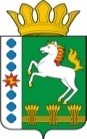 КОНТРОЛЬНО-СЧЕТНЫЙ ОРГАН ШАРЫПОВСКОГО РАЙОНАКрасноярского краяЗаключениена проект Постановления администрации Парнинского сельсовета «О внесении изменений в Постановление администрации Парнинского сельсовета от 30.10.2013 № 152-п «Об утверждении муниципальной программы Парнинского сельсовета «Муниципальное управление» 25 ноября  2019 год 							    	             № 129Настоящее экспертное заключение подготовлено Контрольно – счетным органом Шарыповского района на основании ст. 157 Бюджетного  кодекса Российской Федерации, ст. 9 Федерального закона от 07.02.2011 № 6-ФЗ «Об общих принципах организации и деятельности контрольно – счетных органов субъектов Российской Федерации и муниципальных образований», ст. 5 Решения Шарыповского районного Совета депутатов от 20.09.2012 № 31/289р «О внесении изменений и дополнений в Решение Шарыповского районного Совета депутатов от 21.06.2012 № 28/272р «О создании Контрольно – счетного органа Шарыповского района» (в ред. от 20.03.2014 № 46/536р, от 25.09.2014 № 51/573р, от 26.02.2015 № 56/671р), Соглашения от 01.01.2015 «О передаче Контрольно-счетному органу Шарыповского района полномочий Контрольно-счетного органа Парнинского сельсовета по осуществлению внешнего муниципального финансового контроля» и в соответствии со стандартом организации деятельности Контрольно – счетного органа Шарыповского района СОД 2 «Организация, проведение и оформление результатов финансово – экономической экспертизы проектов Решений Шарыповского районного Совета депутатов и нормативно – правовых актов по бюджетно – финансовым вопросам и вопросам использования муниципального имущества и проектов муниципальных программ» утвержденного приказом Контрольно – счетного органа Шарыповского района от 16.12.2013 № 29.Представленный на экспертизу проект Постановления администрации Парнинского сельсовета «О внесении изменений в Постановление администрации Парнинского сельсовета от 30.10.2013 № 152-п «Об утверждении муниципальной программы Парнинского сельсовета «Муниципальное управление» направлен в Контрольно – счетный орган Шарыповского района 19 ноября 2019 года, разработчиком данного проекта Постановления является администрация Парнинского сельсовета Шарыповского района. Основанием для разработки муниципальной программы являются:- статья 179 Бюджетного кодекса Российской Федерации;- Постановление администрации Парнинского сельсовета от 29.07.2013 № 94-п «Об утверждении Порядка принятия решений о разработке  муниципальных программ Парнинского сельсовета, их формировании и реализации»;- распоряжение администрации Парнинского сельсовета от 31.07.2013  № 28-р «Об утверждении перечня муниципальных программ Парнинского сельсовета» (в ред. от 28.02.2017 № 21-п, от 14.11.2019 № 53-р).Ответственный исполнитель муниципальной программы администрация Парнинского  сельсовета.Соисполнители муниципальной программы отсутствуют.В нарушение пункта 3.4. Постановления администрации Парнинского сельсовета от 29.07.2013 № 94-п «Об утверждении Порядка принятия решений о разработке муниципальных программ Парнинского сельсовета, их формировании и реализации», проект Постановления программы направлен в Контрольно – счетный орган Шарыповского района для проведения финансово-экономической экспертизы и подготовки заключения с нарушение сроков.Подпрограммами муниципальной программы являются:«Управление муниципальным имуществом и  земельными ресурсами».«Управление муниципальными финансами».«Обеспечение документами территориального планирования».«Повышение энергетической эффективности и сокращение энергетических издержек в бюджетном секторе».«Обеспечение реализации муниципальной программы».Целью муниципальной программы является создание условий для эффективного, ответственного и прозрачного муниципального управления в рамках выполнения установленных функций и полномочий.Мероприятие проведено 22-25 ноября  2019 года.В ходе подготовки заключения Контрольно – счетным органом Шарыповского района были проанализированы следующие материалы:- проект Постановления администрации Парнинского сельсовета «О внесении изменений в постановление администрации Парнинского сельсовета от 30.10.2013 № 152-п «Об утверждении муниципальной программы Парнинского сельсовета «Муниципальное управление»;- паспорт муниципальной программы Парнинского сельсовета «Муниципальное управление»;- проект решения Парнинского  сельского Совета депутатов «О бюджете поселения на 2020 год и плановый период 2021-2022 годов».Поставленные цели и задачи муниципальной программы соответствуют социально – экономическим приоритетам администрации Парнинского сельсовета.Муниципальная программа реализуется в рамках подпрограмм и не содержит отдельных мероприятий. Планируемое финансирование программных мероприятий составляет на общую сумму   13 444 406,00 руб., в том числе: 									(руб.)Реализация Программы направлена на достижение следующих задач:Обеспечение эффективности управления муниципальной собственности и земельными ресурсами, направленного на укрепление доходной базы бюджета поселения;Создание условий для эффективного, ответственного и прозрачного управления финансовыми ресурсами в рамках выполнения установленных функций и полномочий, а также повышения эффективности расходов бюджета поселения;Обеспечение устойчивого развития территории сельсовета, развития инженерной, транспортной  и социальной инфраструктуры и создание условий для развития массового строительства жилья экономического класса, в том числе малоэтажного, в совокупности - рациональное и эффективное использование территории сельсовета;Формирование целостной и эффективной системы управления энергосбережением и повышением энергетической эффективности;Создание условий для выполнения вопросов местного значения поселения и отдельных государственных полномочий;Подпрограмма 1 «Управление муниципальным имуществом и земельными ресурсами». При формировании проекта бюджета поселения расходы по подпрограмме не планировались.Подпрограмма 2 «Управление муниципальными финансами». При формировании проекта бюджета поселения расходы по подпрограмме не планировались.Подпрограмма 3 «Обеспечение документами территориального планирования». При формировании проекта бюджета поселения расходы по подпрограмме не планировались.На реализацию подпрограммы 4 «Повышение энергетической эффективности и сокращение энергетических издержек в бюджетном секторе» планируется финансирование мероприятий подпрограммы за счет средств бюджета поселения в сумме 3 000,00  руб., в том числе:- 2020 год в сумме 1 000,00 руб.;- 2021 год в сумме 1 000,00 руб.;- 2022 год в сумме 1 000,00 руб.Подпрограмма направлена на повышение энергетической эффективности учреждений и органов местного самоуправления: установка фотореле для автоматического управления системой уличного освещения.На реализацию подпрограммы 5 «Обеспечение реализации муниципальной программы» планируется финансирование мероприятий подпрограммы в сумме 13 441 406,00 руб., в том числе:									                 	(руб.)Расходы данной подпрограммы предусматриваются на создание условий для выполнения вопросов местного значения поселения и отдельных государственных полномочий. Средства будут направлены на проведение следующих мероприятий:- обеспечение деятельности аппарата администрации;- осуществление первичного воинского учета;- создание и обеспечение деятельности административных комиссий.При реализации данной подпрограммы будут достигнуты следующие показатели:Реализация мероприятий подпрограммы позволит повысить  эффективность управления бюджетными средствами и муниципального имущества в части вопросов реализации подпрограммы, совершенствование системы оплаты труда, повышение качества межведомственного и межуправленческого взаимодействия.При проверке правильности планирования и составления проекта Постановления  нарушений не установлено.На основании выше изложенного Контрольно – счетный орган Шарыповского района предлагает администрации Парнинского сельсовета принять проект Постановления администрации Парнинского сельсовета «О внесении изменений в постановление администрации Парнинского сельсовета от 30.10.2013 № 152-п «Об утверждении муниципальной программы Парнинского сельсовета «Муниципальное управление».ПредседательКонтрольно – счетного органа						Г.В. Савчукфедерального бюджетакраевой бюджетбюджет поселенийитого2020 год342 000,0073 150,004 248 226,004 663 376,002021 год345 500,009 400,004 232 815,004 587 715,002022 год0,009 400,004 183 915,004 193 315,00итого687 500,0091 950,0012 664 956,0013 444 406,00федерального бюджетакраевой бюджетбюджет поселенийитого2020 год342 000,0073 150,004 247 226,004 662 376,002021 год345 500,009 400,004 231 815,004 586 715,002022 год0,009 400,004 182 915,004 192 315,00итого687 500,0091 950,0012 661 956,0013 441 406,00ПоказателиЕд. изм.2020 год2021 год2022 годНаличие нарушений, выявленных в ходе проведения юридической экспертизы муниципальных нормативно правовых актовед.444Качество осуществления первичного воинского учета призывников и граждан, прибывающих в запасеоценка555Количество производств по делам об административных правонарушениях, совершенных на территории поселенияед.161616